                   INDIAN SOCIETY FOR TECHNICAL EDUCATION(ISTE), KERALA SECTION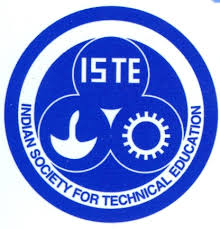 Application for the award ofBest Polytechnic College Teacher of Kerala State(The signed hard copy of the Application furnishing all particulars (none should be left blank) with supporting documents and photographsof activitiesshould reach the office of ISTE Kerala Section, Viyyur, Thrissur on or before the deadline. Softcopy of the filled form with supporting documents shall be forwarded to istekerala@gectcr.ac.in)Contributions in Academic workNumber of Projects Guided (Attach details in Annexure II)Teaching ProficiencyNumber of Technical/Research papers published during the last 10 years (Attach details in Annexure III)Number of Books/Monographs Written& Innovative teaching aids(Attach details in Annexure IV)Number of FDP/Conferences/Seminars/Workshops organized (Give details in Annexure V)Contribution as Resource person (Give Details in Annexure VI)Number of FDP/Conference/Seminars/Workshops/Webinars attended (Give details in Annexure VII)Number and value of Funded project/Consultancy work under taken (Details to be furnished in Annexure VIII)Number of co-curricular and student welfare activities(Details to be furnished in Annexure IX)Number of Services to Community /Outreach programmes(Details to be furnished as Annexure IX&X )Awards and honors receivedInvolvement in Professional Society activitiesMembership of Professional Bodies:(ISTE/IE//IEEE/AIMA/CSI/IIIE/IET/IETE/ISNT/ISTD/PMI/SSI etc.)Leadership roles in Professional bodiesInvolvement in ISTE activities (Provide details in Annexure XI)I certify that the details furnished above are true to the best of my knowledge, and I am aware that if the information furnished is found to be false ISTE will withdraw any award/recognition given based on the same. Place:Date:                                                                                                Signature of the CandidateEndorsement of credentials of the applicant & Recommendation by two Senior Academicians who are life members of ISTE.  (Recommendation letter to be attached separately)Annexure IDetails of Experience (in reverse chronological order)Annexure IIDetails of Projects GuidedAnnexure IIIDetails of Technical/Research papers published during the last 10 yearsAnnexure IVDetails of Books/Monographs WrittenAnnexure VDetails of FDP/Conferences/Seminars/Workshops organizedAnnexure VIContribution as Resource person in FDP/CEP/Invited Lectures/Seminars/Webinars/Workshop etc.Annexure VIIDetails of FDP/Conference/Seminars/Workshops/Webinars attended(*Type : FDP/ CON-Conference/ SEM-Seminars/ WS - Workshops/ WEB-Webinars )Annexure VIIIDetails of Funded project/Consultancy work in last 10 yearsAnnexure IXDetails of co-curricular and student welfare activitiesAnnexure XDetails of Services to Community /Outreach programmes(Give a brief description of each activity with name of institution, date of activity and the role of applicant)Annexure XIDetails of Involvement in ISTE ActivitiesOffice Bearer of ISTE Chapter.(Give the name of Chapter, Role, Year/s)Enrollment of  new members to ISTE(Give name of Chapter, Number of members enrolled, year)Lead role in ISTE Activities(Give the name of Chapter, Role of applicant, year)Details of ISTE Conventions attended (State/National, Venue&Year)Award from ISTE(Name of award, Chapter/Section, Year)General InformationGeneral InformationGeneral InformationGeneral InformationGeneral InformationGeneral InformationGeneral InformationGeneral InformationGeneral InformationName of the applicant (in BLOCK letters) Name of the applicant (in BLOCK letters) Address for CommunicationAddress for CommunicationPhonePhoneEmail Email Age & Date of BirthAge & Date of BirthAge :Age :Date of Birth:Date of Birth:Date of Birth:Date of Birth:Date of Birth:DesignationDesignationDepartmentDepartmentInstitution in which the candidate is presently working (Name of institution & Address)Institution in which the candidate is presently working (Name of institution & Address)QUALIFICATIONSQUALIFICATIONSQUALIFICATIONSQUALIFICATIONSQUALIFICATIONSQUALIFICATIONSQUALIFICATIONSQUALIFICATIONSQUALIFICATIONSDegreeInstitution & UniversityInstitution & UniversityInstitution & UniversitySpecialisationSpecialisationSpecialisationYearGrade/Class/%PhDPost GraduationUnder GraduateOthers Summary of Experience( Provide details in Annexure I)Summary of Experience( Provide details in Annexure I)Summary of Experience( Provide details in Annexure I)Summary of Experience( Provide details in Annexure I)Summary of Experience( Provide details in Annexure I)Summary of Experience( Provide details in Annexure I)Summary of Experience( Provide details in Annexure I)Summary of Experience( Provide details in Annexure I)Summary of Experience( Provide details in Annexure I)Nature of workNature of workTotal duration in Y/M/DTotal duration in Y/M/DTotal duration in Y/M/DTotal duration in Y/M/DRemarksRemarksRemarksTeachingTeachingResearchResearchIndustryIndustryOthersOthersLevelCompletedOngoingRemarksEngineering Diploma Projects  (In-house)Engineering Diploma Projects(Industry oriented)Academic Year2018-20192019-20202020-2021Appraisal by students(Teaching Effectiveness Index)Appraisal by the Head of DepartmentPublications PublishedUnder reviewRemarksInternational Journals (Peer reviewed)National Journals (Peer reviewed)Book chaptersInternational Conferences                                     National Conferences:National SeminarsPublicationPublishedUnder reviewRemarksBooksMonographsCourse MaterialNumber of innovative teaching aidsActivity organizedTotal NumberRemarksFDPConferenceSeminarWorkshopCampsProgrammeTotal NumberRemarksFDP/Continuing Education programmeInvited talksSeminarsWorkshopWebinarsOthersProgrammeTotal NumberRemarksFDP/Continuing Education programmeInvited lecturesSeminarsWorkshopCampsOthersNature of  work   Number of projects/workTotal Value (Rs.) RemarksFunded ProjectsConsultancy workOthersTitle/Nature of Activity   RoleInstitutionDatesCo-curricularStudent WelfareAdministrativeProgramme  RoleInstitutionDatesServices to communityOut reachprogrammesOthersAward/Honor (furnish proof as attachment)  YearName of Professional BodyMembership NumberTypeYear of JoiningProfessional Society-Chapter  RoleInstitutionDatesInvolvement with ISTEResponseRemarksISTE Life Membership NumberHave you been the Office Bearerthe  of ISTE Chapter? If yes, give details in Annexure XYes/NoHave you taken efforts to enroll new members to ISTE? if yes give details in Annexure XIYes/NoHave you taken a lead role in ISTE Activities? If yes, give details in Annexure XII Yes/NoHave you received any awards from ISTE earlier?  If yes, give details in Annexure XIII:Yes/NoAre you involved in any other ISTE activity not mentioned above? If yes give details in Annexure XIVYes/NoName of Academician recommending the applicant for the award and ISTE Life member ship numberPhone Number, Email-Id andAddressSignatureName:Life Membership No.:Phone Number :Email-Id :Address:RecommendedName:Life Membership No.:Phone Number :Email-Id :Address:RecommendedName of OrganizationDesignationNature ofWork(Teaching/ Research/ Industy/Others)FromToRemarksEngineering Diploma ProjectsEngineering Diploma ProjectsEngineering Diploma ProjectsEngineering Diploma ProjectsTitleName of studentsYearRemarksTitle of the article/Book/ConferencePagesPublication/JournalYearTitle of Book/MonographsPublisherYearTitle of ProgrammeInstitutionDateProgrammeInstitutionDateFDP/Continuing Education programmeInvited lecturesSeminarsWorkshopCampsOthersTitleTYPE *FundingAgencyAmountDatesTitleProject/ ConsultancyFunding AgencyFunding/ AmountYearName of activityRole of applicantInstitutionDates